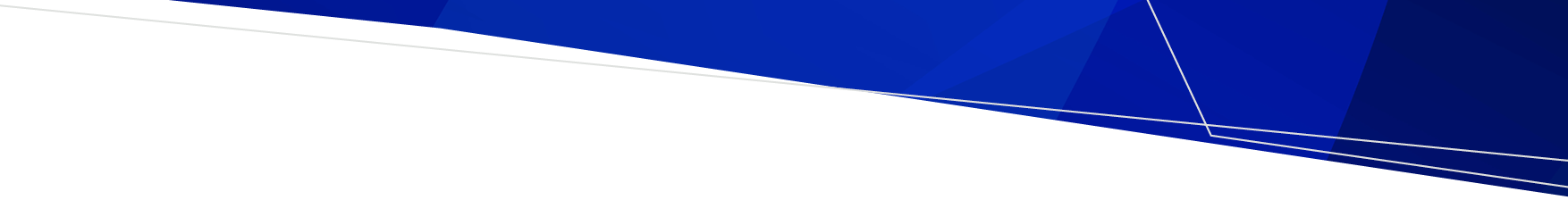 Template instructionsColumn 1 – RiskDefine the risk in clear and concise language.Column 2 – Existing controls	List controls currently in place to mitigate the risk.Column 3 – Likelihood Consider the likelihood of the risk occurring against the scale below and enter the corresponding likelihood score.Column 4 – Consequence	Consider the severity of the consequence of the risk against the scale below and enter the corresponding consequence score.Column 5 – Risk score	Determine the risk score by multiplying the likelihood score and the consequence score. For example, possible likelihood multiplied by extreme consequence equals a risk score of eight (2 x 4 = 8). Column 6 – Risk rating	The risk score in column five determines the risk rating as demonstrated in the scale below. The risk matrix is a visual guide showing where likelihood and consequence intersect and the resulting risk rating.Column 7– Planned actionsList planned actions the trust has agreed to implement to mitigate the risk. Column 8 – Review dateIdentify the date by which the cemetery trust will review the risk and implementation of planned actions. The review may result in changes to the existing controls and risk rating. Planned actions should be reconsidered.ExampleThe example in the first row of the template can be deleted or modified.Risk registerRisk register templateUnlikelyPossibleLikelyAlmost certain1234MinorModerateMajorExtreme1234LowModerateHighVery high12-46-89+Risk matrixRisk matrixRisk matrixConsequenceConsequenceConsequenceMinorModerateModerateMajorExtremeLikelihoodAlmost certainModerateHighHighVery highVery highLikelihoodLikelyModerateHighHighVery highVery highLikelihoodPossibleModerateModerateModerateHighHighLikelihoodUnlikelyLowModerateModerateModerateModerateCemetery trustDateRiskExisting controlsLikelihood ConsequenceRisk scoreRisk ratingPlanned actionsReview dateCorruption or loss of digital interment register due to cyber security incident.Anti-virus software installed on trust laptop.248HighCreate two back-up copies of interment register on separate hard drives.Training for trust secretary in cyber security awareness with focus on identifying threats and scams.1/02/2024